Экологическое пособие «Береги планету»Цель и и задачи:- воспитание бережного отношения к окружающей среде;-формировать стремление к сохранению природы планеты.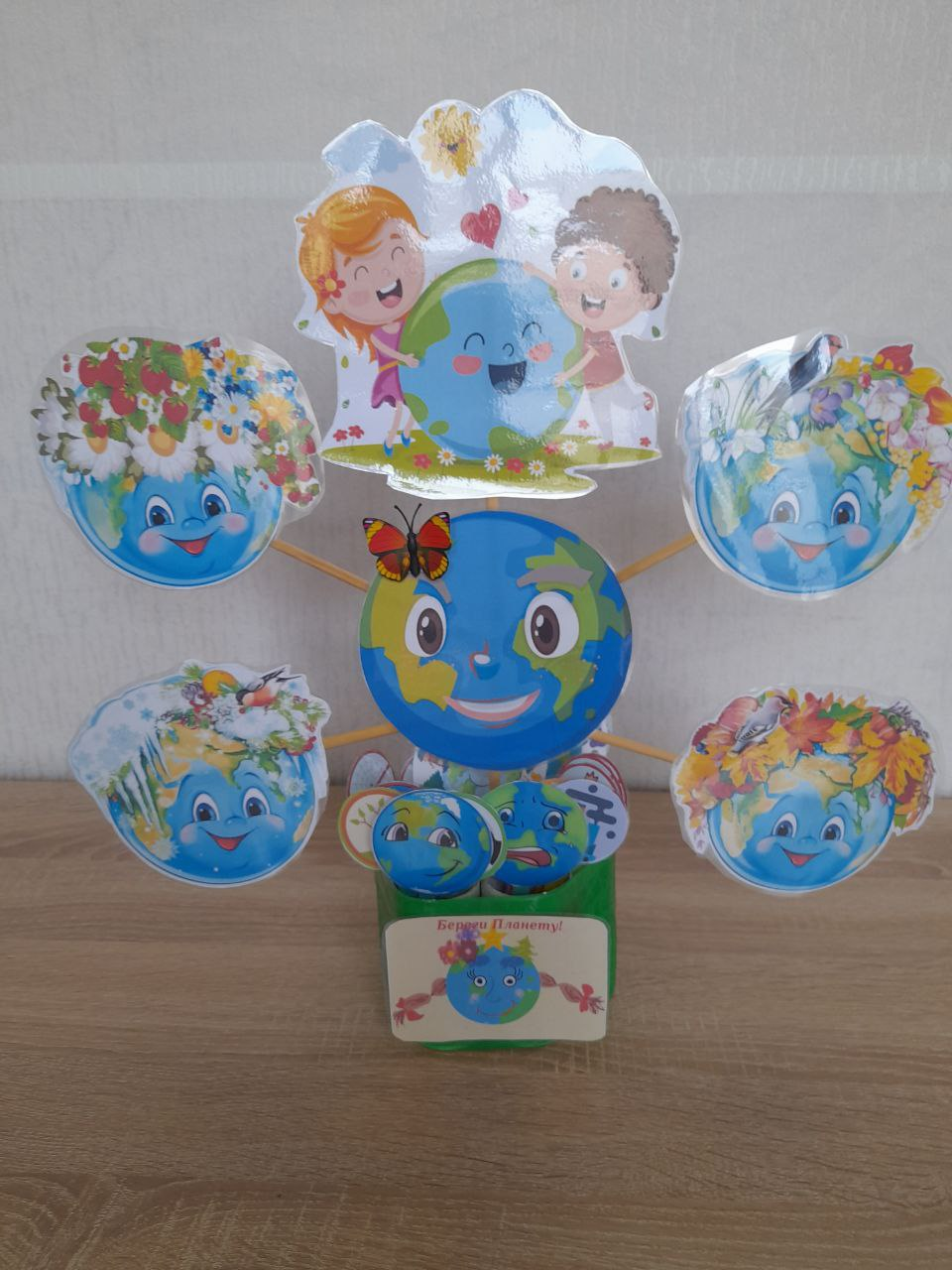 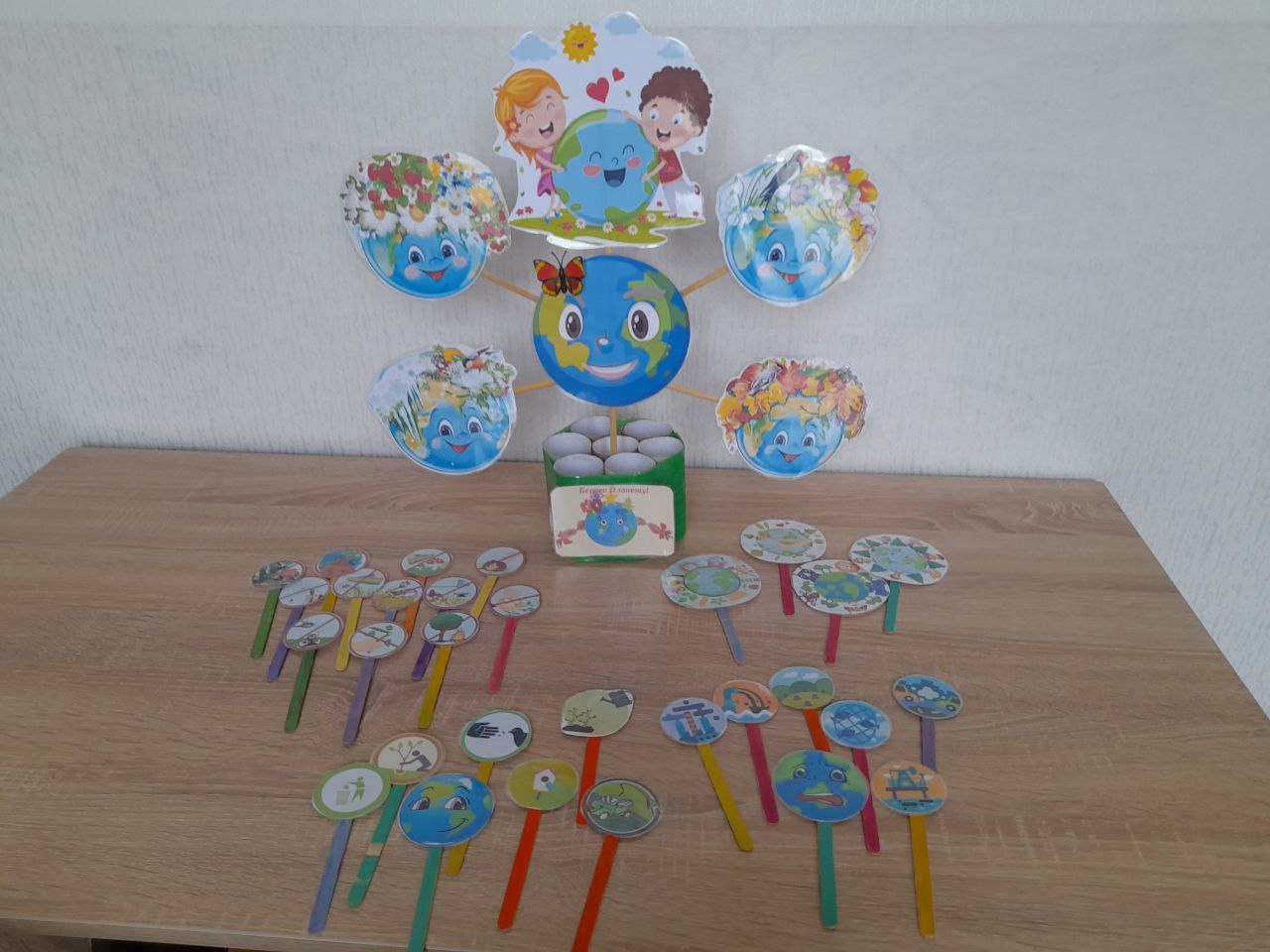 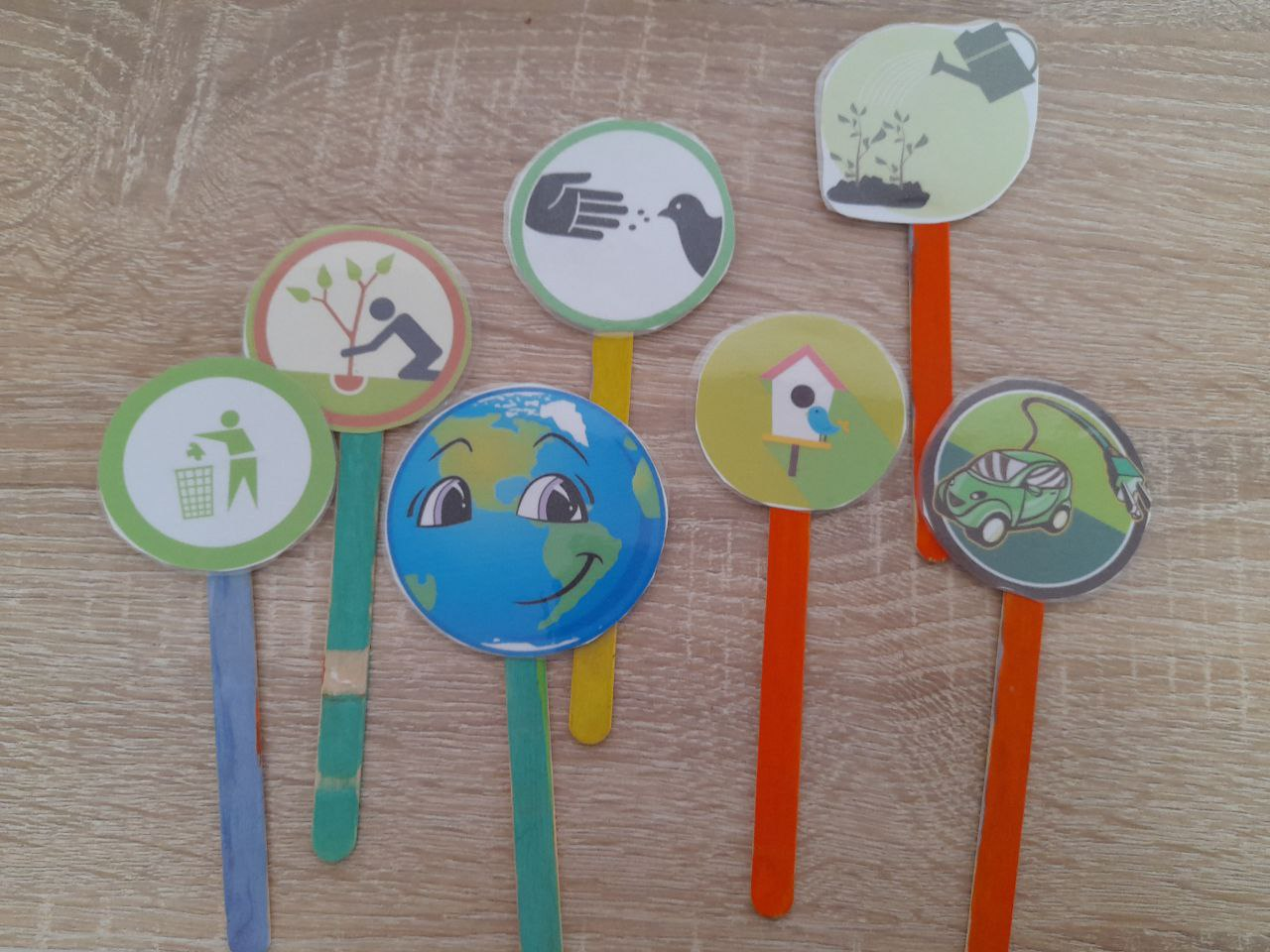 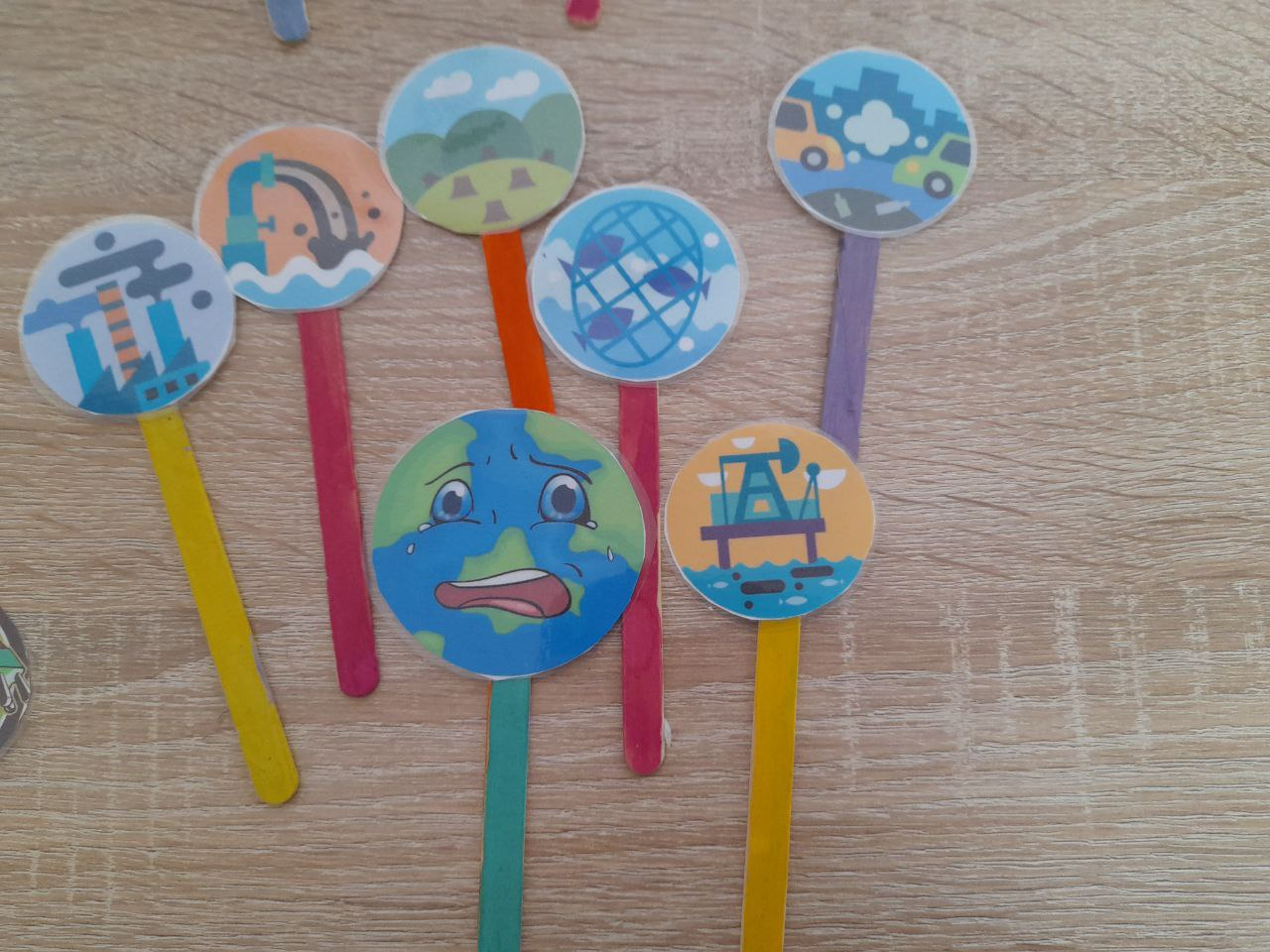 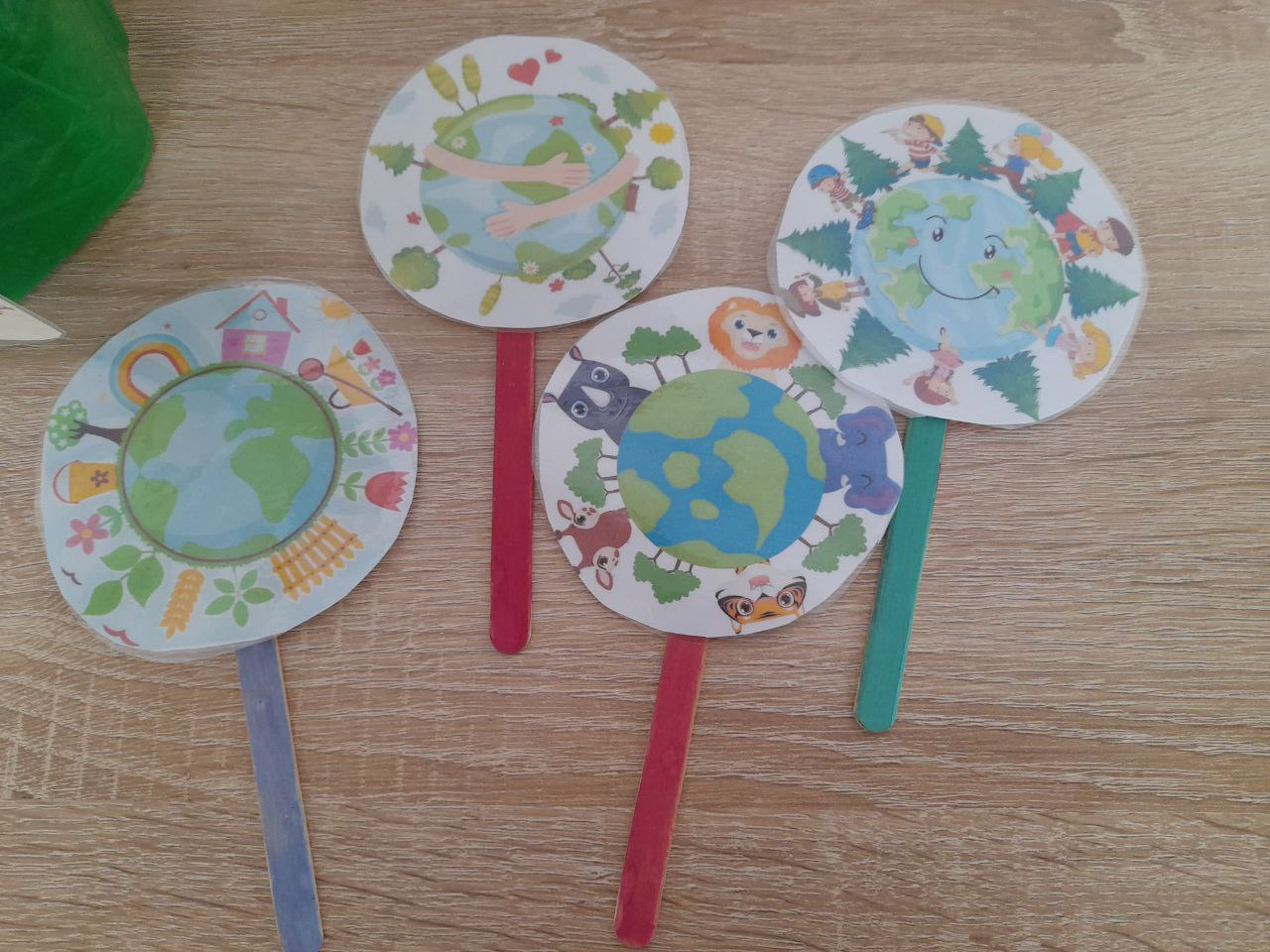 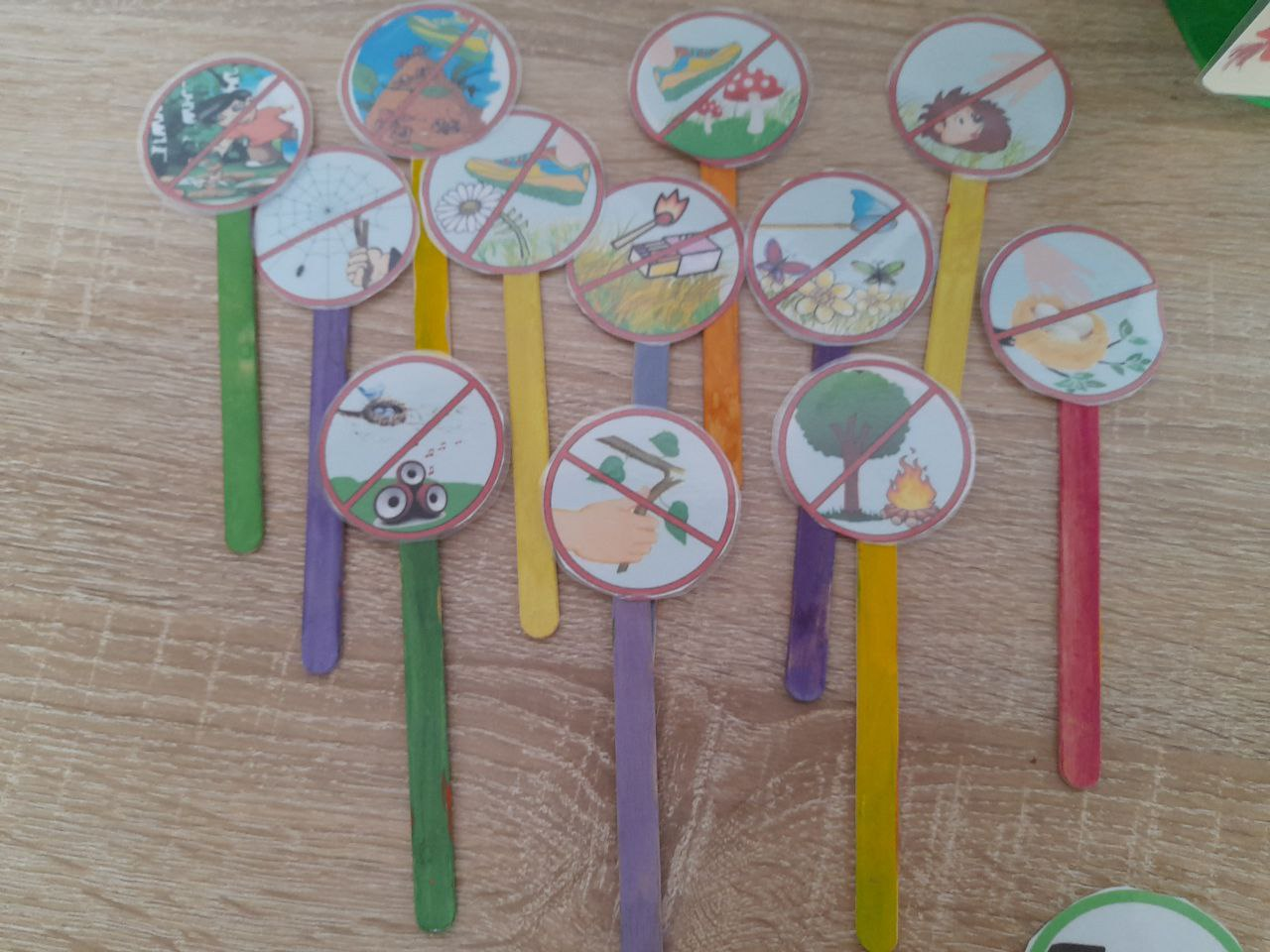 Если мы посмотрим вокруг, то увидим, какой большой и прекрасный мир нас окружает: деревья, трава, солнце, цветы. Жизнь наша не отделена от природы. Она кормит, поит, одевает нас. Она щедра и бескорыстна. Растрачивая свои бесценные дары, планета требует взамен лишь одного – чтобы люди были добры и берегли всё, что она даёт. Наша планета Земля в опасности. На ней много больных мест. Это получилось, потому, что люди построили много заводов, фабрик, электростанций. От этих предприятий загрязняется воздух – его загрязнят дым, который выходит из труб в небо, газы от машин. Отходы заводов сливаются в реки, моря и загрязняют их, нефть, из танкеров во время аварий проливается в воду морей и океанов. Так загрязняется наша Земля. От этого загрязнения гибнут животные, растения, болеет люди. Нужно прекратить это! Но пока вы еще дети и не можете решить эти глобальные проблемы, но уже сейчас, своим добрым отношением к ней, мы можем помочь нашей планете поправиться. В этом нам поможет экологическое пособие «Береги планету!»     Пособие составлено в образе прекрасной планеты Земля в разные времена года. К нему прилагаются наборы карточек – знаков по нескольким экологическим темам: «Как вести себя в лесу, на природе», «Что полезно, что вредно планете Земля», «Эмблемы Земли».     «Как вести себя в лесу?» - карточки-знаки - педагог использует в игре, где  предлагает экологические проблемные ситуации, а дети их решают. Но сначала предварительно проверяет, как дети знают правила поведения в лесу. Для этого в игре «Если я приду в лесок» говорить свои действия, а дети отвечют, если действия хорошие, говорят "да" и поднимают  соответствующую карточку, если плохо, то все вместе кричат "нет" и поднимают знак- запрета! Если я приду в лесокИ сорву ромашку? (нет)Если съем я пирожокИ выброшу бумажку? (нет)Если хлебушка кусокНа пеньке оставлю? (да)Если ветку подвяжу,Колышек подставлю? (да)Если разведу костер,А тушить не буду? (нет)Если сильно насорюИ убрать забуду? (нет)Если мусор уберу,Банку закапаю? (да)Я люблю свою природу,Я ей помогаю! (да)Игра «Юный эколог» - для «улыбчивой планеты» дети подбирают карточки полезных дел для планеты; для печальной планеты – знаки экологически вредных для планеты действий. «Эмблемы Земли»- разные виды экологических эмблем для пропаганды экологического воспитания людей.